بسمه تعالي                                                                                                              حوزه معاونت پژوهشيفرم پيشنهاديه طرح تحقيقاتيپژوهشگر محترم خواهشمند است قبل از تكميل اين فرم آیین نامه طرح های تحقیقاتی مصوب دانشگاه ارومیه و نكات زير را به دقت مطالعه فرماييد:1. براي پيشنهاد طرح پژوهشي درخواست مي شود اين فرم را تكميل و به صورت تايپ شده، به دفتر معاونت پژوهشي دانشكده/پژوهشکده تحويل فرماييد. 2.  بر اساس آيين نامه، طرحهای تحقیقاتی دانشگاهي به نسبت اعتبار مصوب به دو نوع طرحهای تحقیقاتی با اعتبار كم و طرحهای تحقیقاتی با اعتبار زياد تقسیم میشوند.جهت برخورداري از مزاياي مالي و پژوهشي، چاپ و انتشار نتايج ضروري است. ضمنا میزان امتيازات متناسب با نوع دستاورد خواهد بود (ماده 14 آيين نامه).3. اختتام نهایی و بهره مندی از امتیازات مربوطه پس از انجام کامل تعهدات طرح توسط مجری (انتشار مقاله و ارایه گزارش نهایی مجلد) اعلام خواهد شد.4. كلية لوازم و تجهيزات غیر مصرفی كه از محل اعتبار طرح پژوهشي تهيه ميشود، بايد جزو اموال دانشكده يا پژوهشكده  مربوطه ثبت گرديده و در تحويل مجري مسئول قرار گيرد.5. مجري طرح بايست گزارش پيشرفت علمي و مالي طرح را هر شش ماه يك بار بر اساس فرم مربوطه به معاونت پژوهشي دانشكده/پژوهشکده ارسال نمايد .6. حاصل تحقیقات طرح و هر گونه درآمد ناشی از اجرای طرحها و فعالیتهای پژوهشی که هزینـه آن از محـل اعتبـارات پژوهشی دانشـگاه ارومیه پرداخـت شـده متعـلق به دانشگاه خواهـد بود (دانشگاه میتواند قسمتی از درآمد حاصله را طبق مقررات به مجریان پرداخت کند). در انتشار نتایج طرحهای پژوهشی(اعم ازگزارش نهايی، کتاب، مقاله در مجله یا همایش و ...) ذکر نام دانشگاه ارومیه الزامی است. در غیر این صورت امتیاز پژوهشی و حق التحقیق به آن تعلق نمیگیرد .7. حداكثر زمان لازم براي تصويب طرحهاي پژوهشي طبق ماده 2 آیین نامه ميباشد. زمان شروع طرح از تاریخ صدور حکم توسط معاونت پژوهشی دانشگاه خواهد بود.8. در صورت عدم ارايه گزارش نهايی در موعد مقرر توسط مجری مسئول طرح، معاونت پژوهشی دانشگاه شش ماه پس از اتمام مهلت اجرای طرح نسبت به لغو حکم مربوطه اقدام مینماید. بدیهی است جبران کلیۀ خسارات مالی طرح به عهده مجری مسئول میباشد (ماده 10 آيين نامه).9. تعداد طرحهای در دست اجرای هر مجری به طور هم زمان حداکثر 3 طرح مستقل، یا معادل 300 درصد در طرح های مشترک میباشد (ماده11 آيين نامه) . 10. با توجه به امکان تامین هزینه های پایان نامههای تحصیلات تکمیلی از محل پژوهانه (گرنت) اعضای هیات علمی، ارایهی طرح های تحقیقاتی در قالب پایان نامه دانشجویی مجاز نمیباشد (ماده 20 آيين نامه).11. طرحهاي كاربردي مشترك با نهادهاي خارج از دانشگاه از طريق دفتر ارتباط با صنعت اقدام گردد.12. مجري مسئول موظف است گزارش نهايي طرح را بر اساس "دستورالعمل تدوین و تنظیم گزارش نهایی طرحهای تحقیقاتی دانشگاه ارومیه" تهيه نموده و به معاونت پژوهشي دانشكده/پژوهشكده ارايه دهد.لازم به ذكر است كه پرسشنامه حاضر به استثناء قسمت3 (مربوط به مشخصات مجري) به داوري ارسال خواهد شد. لطفاً در تكميل پرسشنامه دقت شود تا بندهاي صفحات ديگر وارد آن قسمت نگردد.1 : اطلاعات مربوط به مشخصات طرح پژوهشي1-1. عنوان به فارسی :2-1. عنوان به انگليسي :3-1. نوع طرح الف) از نظر تعريف١ :ب) از نظر بودجه (طبق آيين نامه):4-1. محل اجراي طرح:5-1. بيان مساله :6-1. فرضيهها:7-1. اهداف:8-1. سابقه علمي طرح در داخل و خارج كشور:9-1. فهرست منابع و مآخذ علمي مورد استفاده در اجراي طرح:10-1. توضيح دقيق و مشروح روش پژوهش و تكنيكهاي اجرايي:11-1. چه كاربرد‌هايي از انجام اين تحقيق متصور بوده و نتايج طرح می تواند پاسخگوي كدام يك از نيازهاي جامعه باشد؟12-1. جدول زمان‌بندي مراحل انجام تحقيق ( از زمان تصويب تا ارايه گزارش نهايي )2: اطلاعات مربوط به هزینه های طرح1-2. فهرست دستگاهها، تجهيزات و امكانات موجود كه در طرح مورد استفاده قرار خواهند گرفت:2-2. فهرست دستگاهها و تجهيزات غيرمصرفي كه از اعتبار اين طرح خريداري خواهند شد:3-2. فهرست مواد و وسايل مصرفي، آزمایشها و خرید خدمات كه از اعتبار اين طرح خريداري خواهند شد: 4-2. هزينه پرسنلی:5-2. سایر هزینه ها:6-2. خلاصه جداول هزینه ها:3: اطلاعات مربوط به مجری یا مجریان طرح1-3. مشخصات مجري يا مجريان طرح:٭تکمیل و ارائه فرم درصد مشارکت مالی طرح همراه با پرسشنامه ضروری است.2-3. مشخصات طرح هاي در حال اجراي مجري يا مجريان (مصوب دانشگاه):تبصره: در صورتيكه از همكاري كارشناسان و دانشجويان دانشگاه در اجراي طرح استفاده ميشود، لطفاً اسامي آنها را ذكر فرماييد.3-3.مشخصات مجري مسئول طرح:بنياديكاربرديتوسعه‌اينوع اول: با اعتبار كمنوع دوم: با اعتبار زيادردیفمراحل اجرازمان12345کل زمانکل زمانماهردیفنام دستگاه یا وسیلهمحل استقرارموافقت مسئول مربوطه12345قيمت كل (ریال)قيمت واحد(ریال)تعدادنام دستگاه يا وسيلهردیف12345جمع کل به ریالجمع کل به ریالجمع کل به ریالجمع کل به ریالقيمت كل (ریال)قيمت واحد(ریال)تعداد یا مقدارنام ماده، وسیله آزمایشها یا خدماتردیف12345جمع کل به ریالجمع کل به ریالجمع کل به ریالجمع کل به ریالحق الزحمه به ریالتعداد افرادنوع خدماتردیف12345جمع کل به ریالجمع کل به ریالجمع کل به ریالهزینه به ریالشرح هزینهردیف12345جمع کل به ریالجمع کل به ریالهزينه وسايل و تجهيزات ماندنيهزينه مواد مصرفيهزينه پرسنلیسایر هزينه‌ها.............................ريالجمع كلامضاءدرصد مشاركت علمی٭رشته تخصصیمرتبه علمینام و نام خانودگيرديف1234رديفنام مجريكد طرحميزان مشاركت علميدرصد پيشرفت يا وضعيت طرح1234نام و نام خانوادگی مجری مسئولنام و نام خانوادگی مجری مسئولمنزل:                                                                                   تلفن:                              :همراه:منزل:                                                                                   تلفن:                              :همراه:نشاني مجري مسئولمحل كار:                                                                               تلفن:محل كار:                                                                               تلفن:نشاني مجري مسئول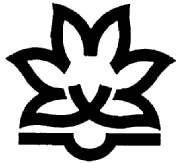 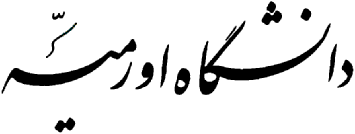 